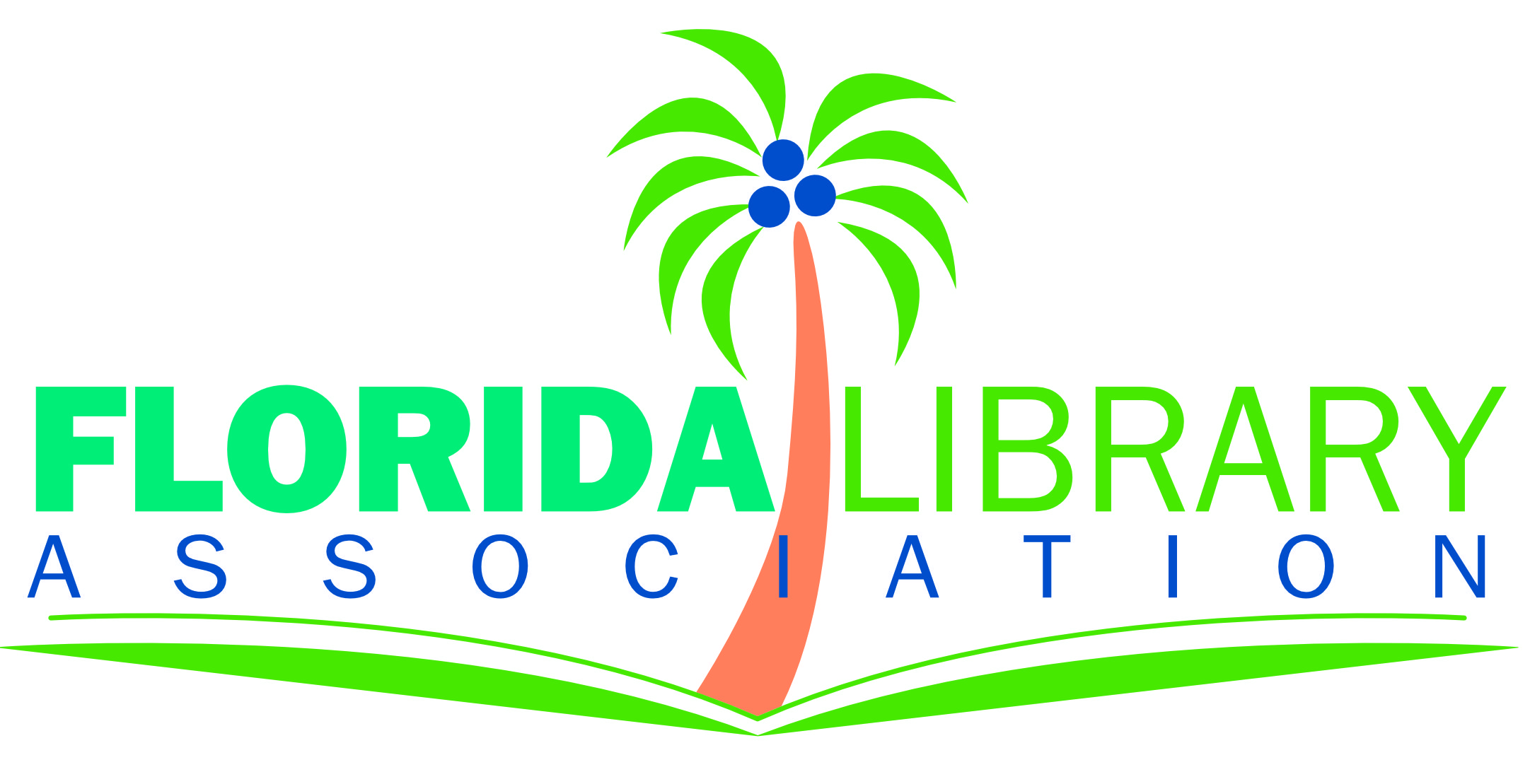 Florida House & Senate 2021 & 22 LeadershipPublic Library Appropriations Subcommittees & Counties Their Members RepresentSenate Senate President – Wilton Simpson (r) - Citrus, Hernando, & part of Polk - (President Designate 2022-24 - Kathleen Passidomo (r) – Collier, Hendry & part of Lee) Full Appropriations Chair – Kelli Stargell (r) – parts of Polk & Lake  Senate Transportation, Tourism, and Economic Development Appropriations Subcommittee Chair – George B. Gainer (r) - Bay, Holmes Jackson, Walton, Washington & part of Okaloosa Vice-Chair Ed Hooper (r) – parts of Pasco & Pinellas Loranne Ausley (d) – Calhoun, Franklin, Gadsden, Gulf, Hamilton, Jefferson, Leon, Liberty, Madison, Taylor & WakullaJim Boyd (r) – Manatee & part of HillsboroughJanet Cruz (d) – part of HillsboroughIleana Garcia (r) – parts of Miami-DadeAudrey Gibson (d) – part of DuvalDebbie Mayfield (r) – Indian River & part of Duval Keith Perry (r) - Alachua, Putnam & part of MarionAnnette Taddeo – (d) - part of Miami-DadeTom Wright (r) – parts of Brevard & Volusia House of Representatives House Speaker – Chris Sprowls (r) – part of Pinellas - (Speaker Designate - Paul Renner (r) 2020-2022 - Flagler & parts of St. Johns & Volusia) Full Appropriations Chair – Jay Trumbull (r) – part of Bay House Infrastructure and Tourism Appropriations Subcommittee Chair - Jayer Williamson (r) - parts of Okaloosa & Santa RosaVice-Chair – Bob Rommel (r) – part of Collier Kristen Aston Arrington (d) – part of OsceolaMelony M. Bell (r) – DeSoto, Hardee & part of PolkJoseph "Joe" A. Casello (r) – part of Palm BeachLinda Chaney (r) – part of PinellasDan Daley (d) – part of BrowardBrad Drake (r) – Holmes, Jackson, Walton, Washington, & part of BayDianne "Ms Dee" Hart (d) – part of HillsboroughChip LaMarca (r) – part of BrowardFiona McFarland (r) - part of SarasotaJames "Jim" Vernon Mooney, Jr. (r) – Monroe & part of Miami-DadeJenna Dianne Persons (r) – part of Lee Rene "Coach P" Plasenca (r) – parts of Brevard & OrangeDavid Silvers (d) – part of Palm Beach 